Стеллаж для роста растений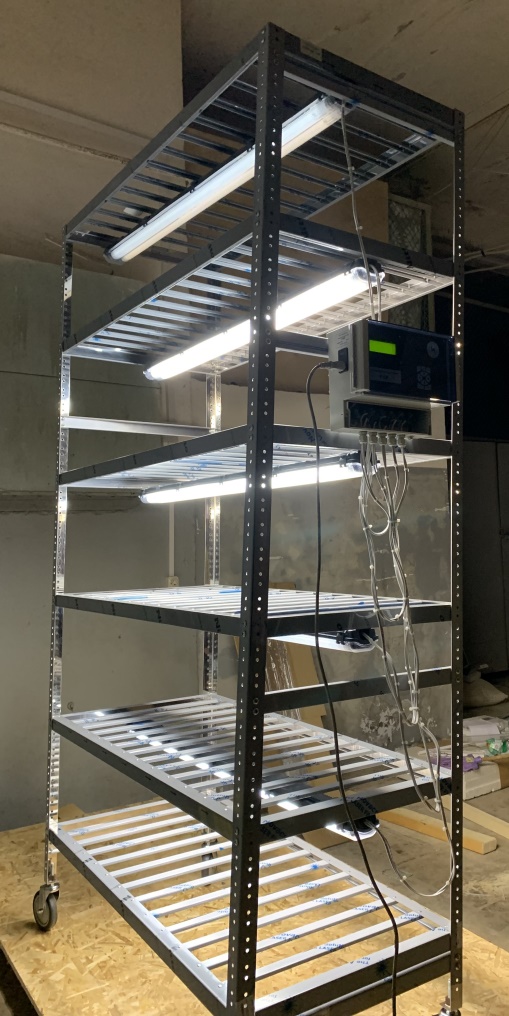 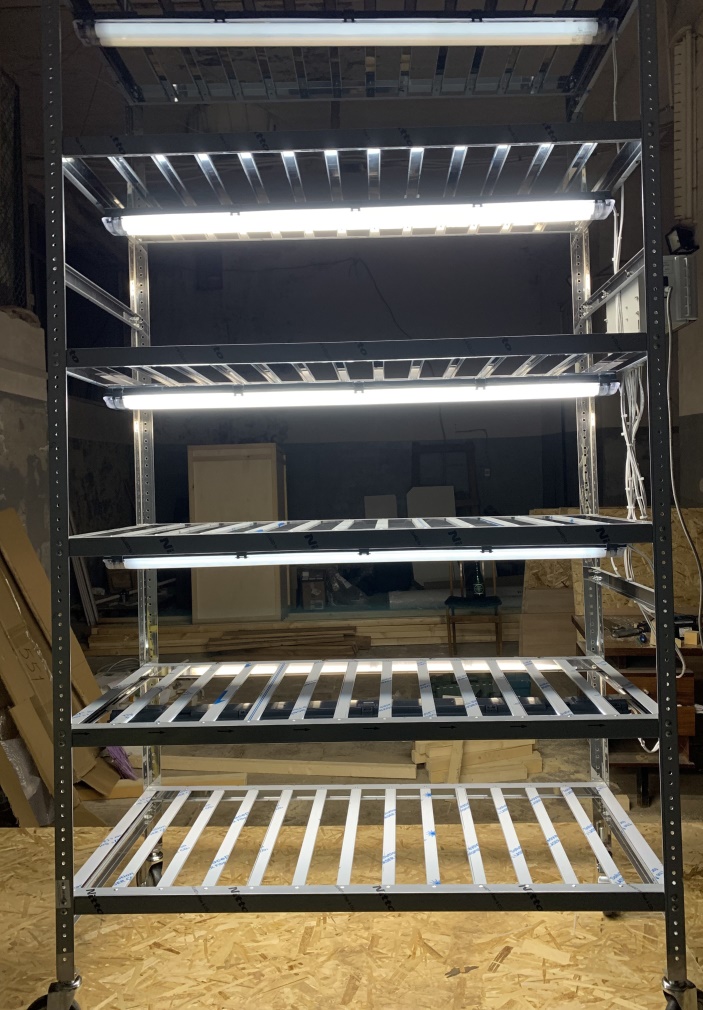 До пяти функциональных полокДо четырех перемещаемых по высоте полокМатериал – нерж. сталь AISI 430Подвешиваемые перемещаемые влагозащитные светильникиДиммированное люминесцентное/светодиодное освещение независимое для каждого светильникаРежимы работы:РучнойАвтоматический  (с организацией «светового дня»)Сетевой (RS485, MODBUS)